Running Monthly Statement Report in Bank of America WORKSYou will log into the Bank of America WORKS system at: https://payment2.works.com/works/home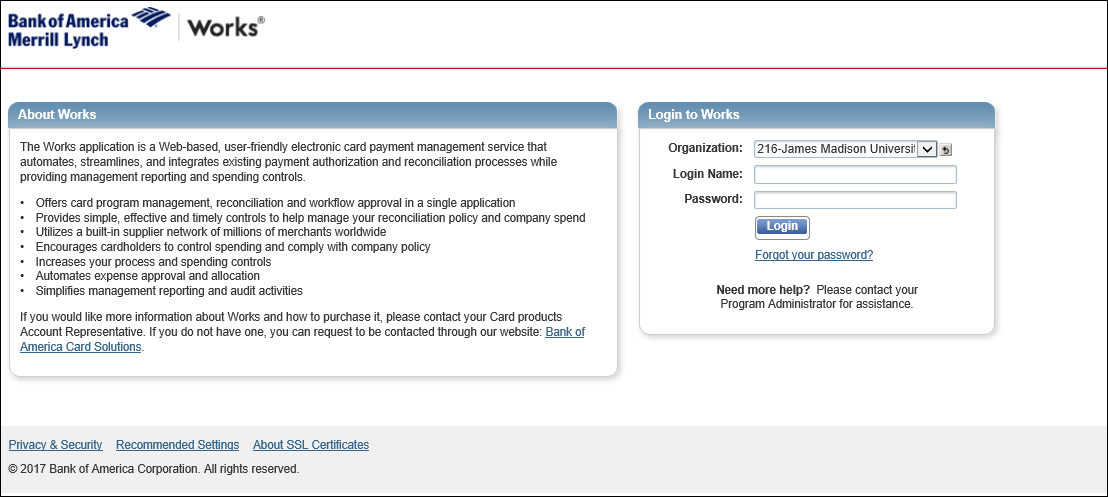 Once you log in the Bank of America WORKS system, you will come up to your homepage: 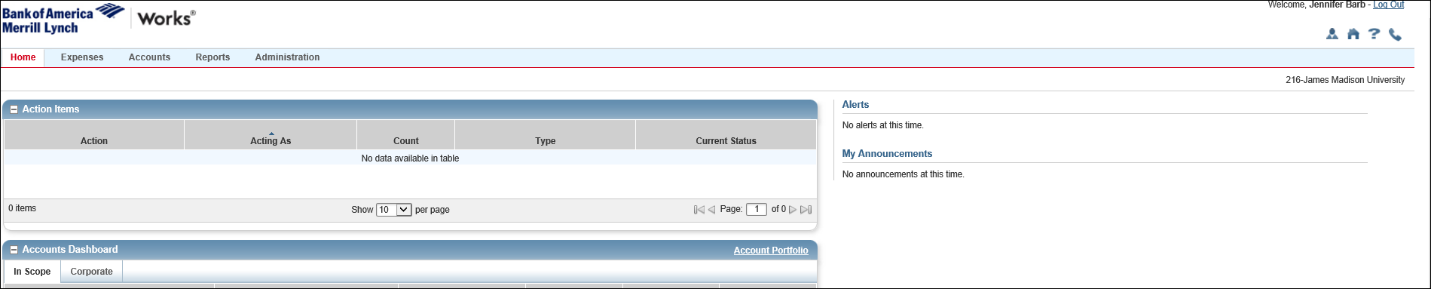 To run the report to see what charges are on your statement you will go to:Reports in the Top Ribbon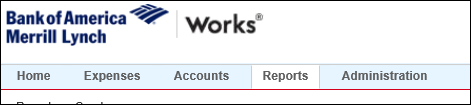 In the Create Report, you will choose:Category: SpendTemplate: GL Memo Statement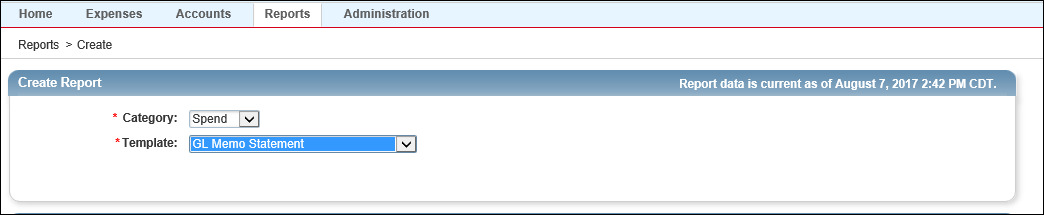 When the Report Options comes up Choose Advanced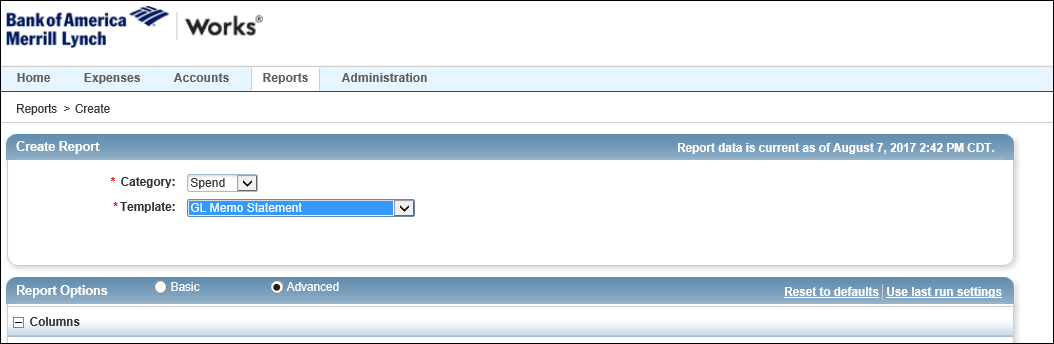 Under the Advanced Tab you will have many options.  You will want to check a few things:Under Filters, you will choose the Post Date: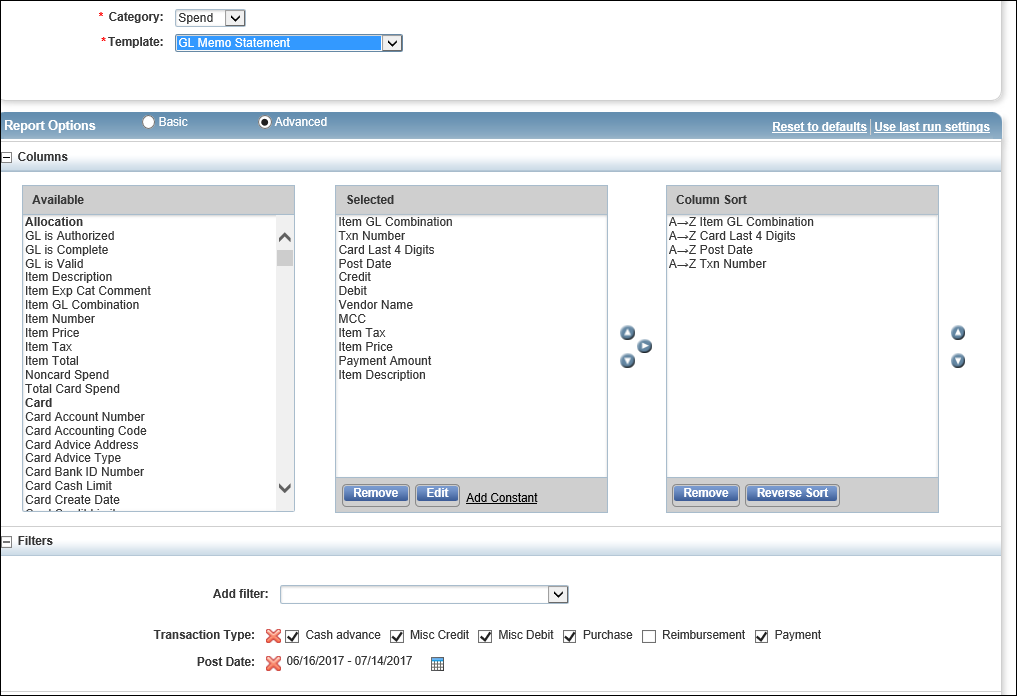 Under Post Date Click on the Calendar IconA Select Dates will come up, you will choose Previous Cycle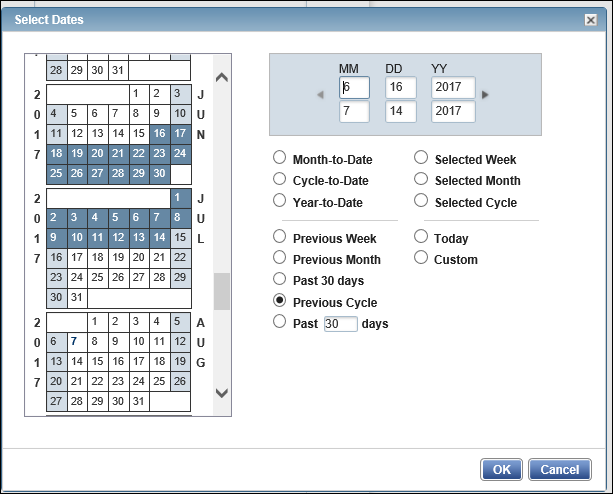 Then click the OK buttonFor Output Format choose PDF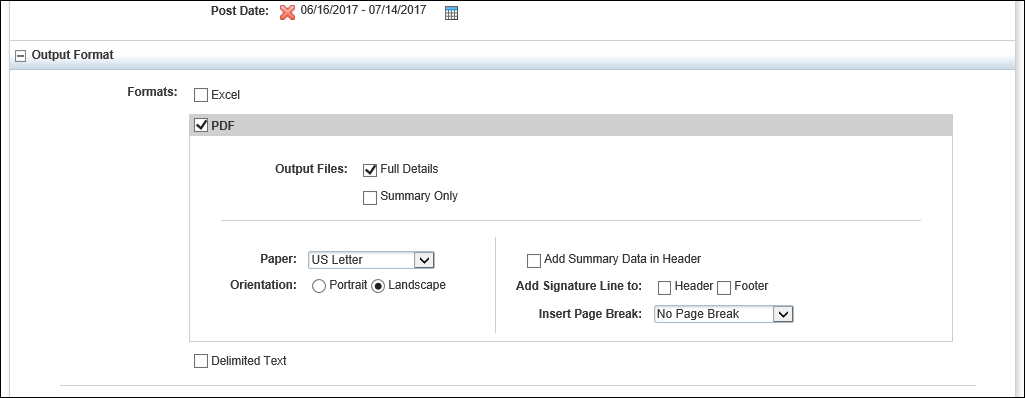 Under Output Files make sure Full Details is checkedYou can also set the report so it runs monthly.  Under Scheduling and Expiration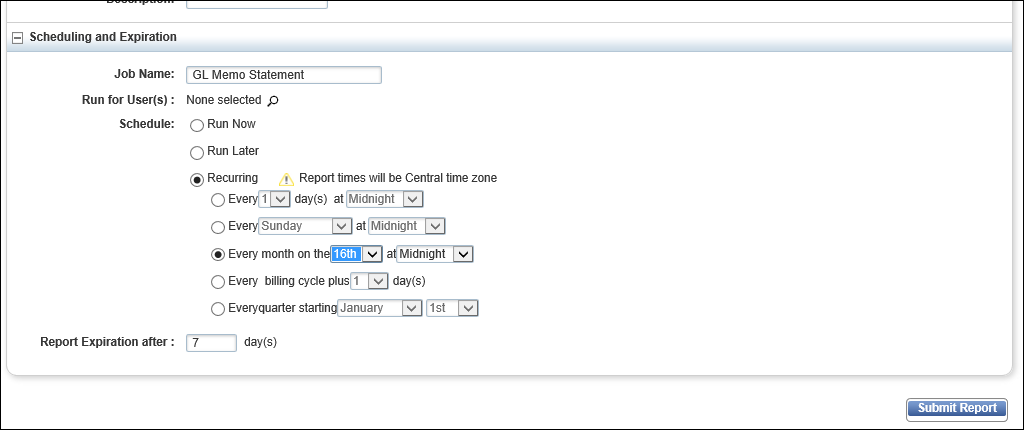 Under Schedule, you will click the Recurring buttonChoose the Every month on the change to the 17th at MidnightClick Submit Report Button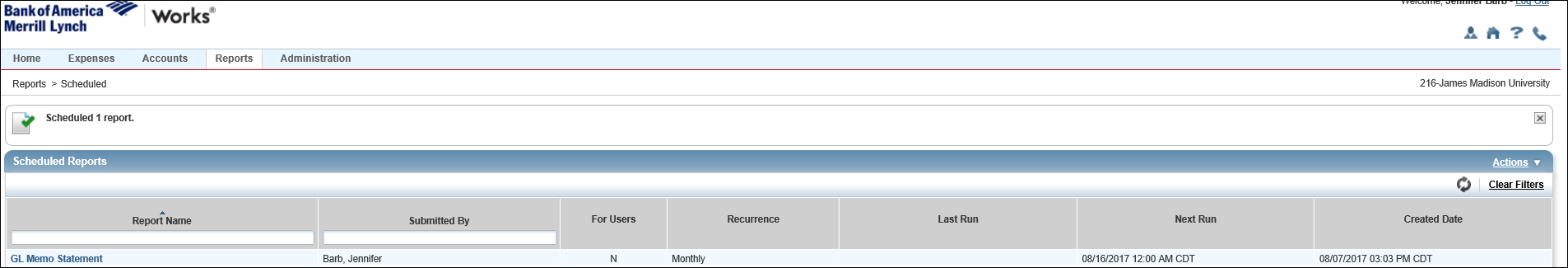 You will be taken the scheduled Reports page; this will show you have a monthly report.  When you log into WORKS on the 17th of each month you will have an Action Item.  This is your monthly report.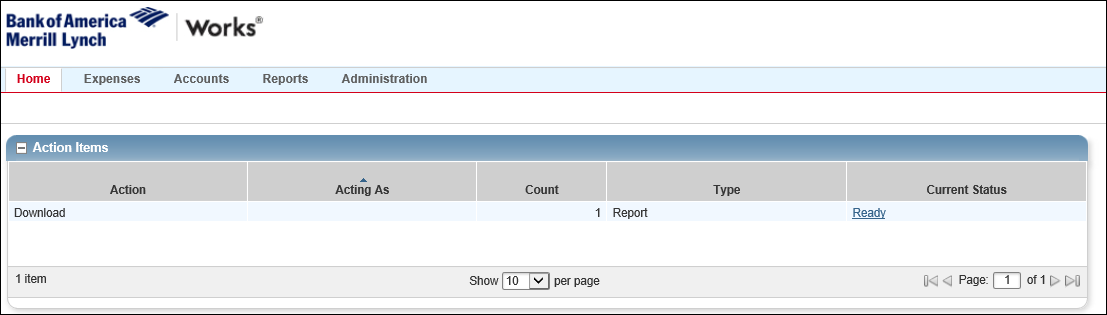 Click on Ready under Current StatusThis will take you to the Completed Reports page; choose the PDF beside the report named: GL Memo Statement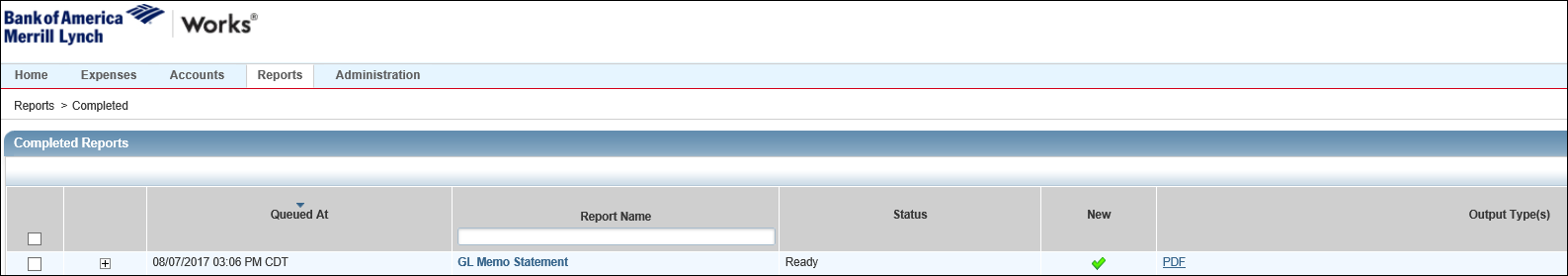 Your report will look like this: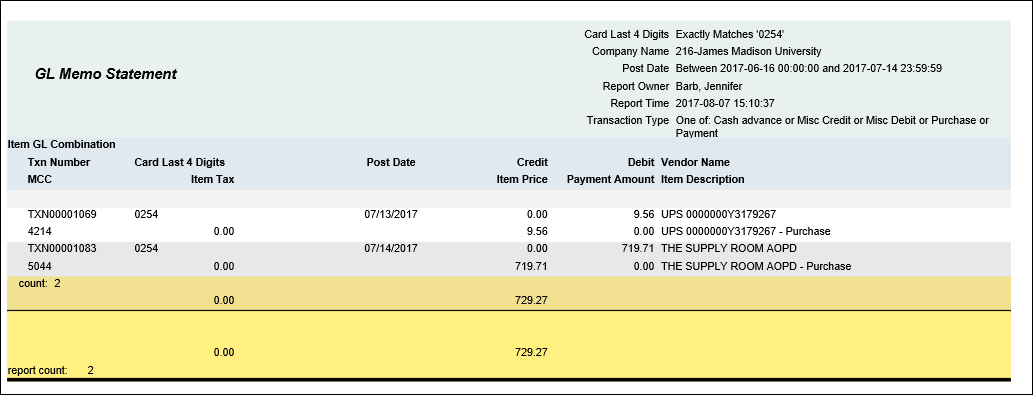 It will show each transaction; as well at the bottom of the page in yellow, you will get a monthly total. The morning of the 17th day of each month when you log into WORKS your report for the previous month will be waiting on you.  You will print it off and it will serve as your monthly statement.